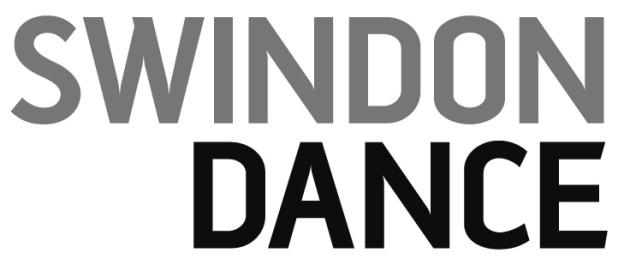 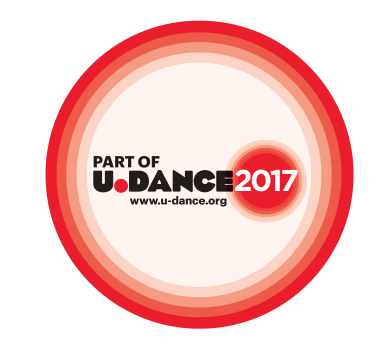 GUIDANCE NOTES FOR FILMING AND SUBMITTING YOUR FOOTAGEAs part of your application process, we are asking groups to send both a written application and digital footage of their piece to Swindon Dance by 5pm on Friday 2nd December 2016 (see application form for where to send it to). We do not expect to see complete, polished pieces of work however we would like to view it as near to finish as possible or real ideas for the work with the dancers who will be performing.Groups will be judged by an independent panel on the criteria for the dance piece and not the quality or edit of their footage, however please follow these Do’s and Don’ts to ensure that your footage shows your dance piece as best it can.HOW TO SEND YOUR FOOTAGEThere are a few options for how to send your footage to us:URL link (e.g. YouTube or Vimeo link)WeTransfer (See guidelines below on how to use this)FILMING YOUR DANCE PIECESUBMITTING YOUR DANCE PIECEWE TRANSFER GUIDE FOR PC’S/LAP TOPS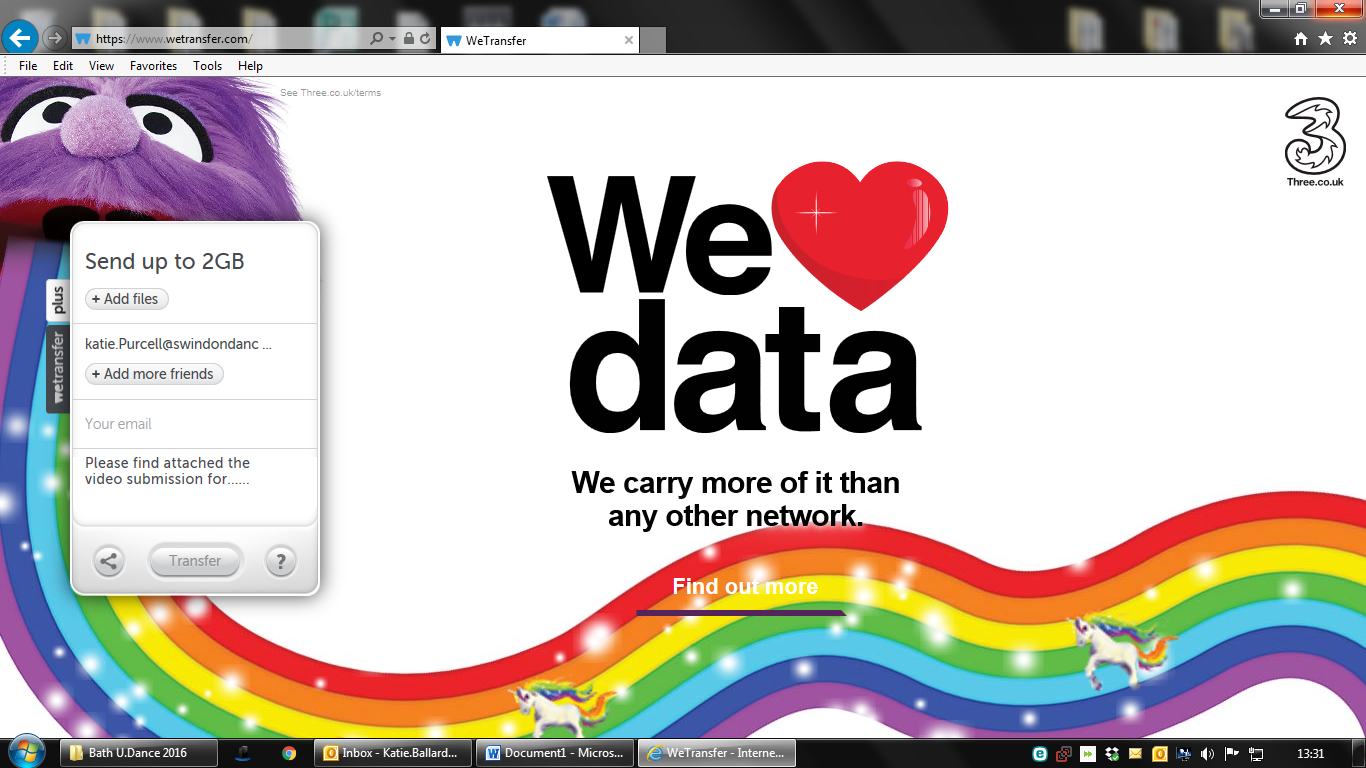 Do’sDon’tsDo make sure that your dance piece and group are well lit and so are clearly visible.Don’t film in the dark.Do make sure that you film the piece in a clear space (no bags orchairs around the edges).Don’t distract the panel with clutter in the room - they may be mistaken for props.Do make sure that your full group are present on the day of filming (or as close to all).Don’t film a piece that should have 20 dancers with only 2 present.Do make sure that the music can be heard.Don’t use a phone to play music out of whilst filming - a sound system/stereo is much better.  Don’t have the public chatting in the background.Do make sure that you film the piece from the frontDon’t film the piece from the side or back of the dancersDo make sure that when played on a PC the footage plays the correct way up and not on its side (you may need to change the orientation that you film it).Don’t forget to test this – you’d be surprised how many times we watch footage with our heads at a funny angle!Do try to make sure that the piece is as close to finished as possible. Although we do understand that some dance pieces maybe ‘works in progress’ when you apply.Don’t just submit small clips of the piece on their own- it is hard for the panel to picture what the final piece will look like if they only seen this and have no information about what the finished piece will look like.Do back up your application with notes and information about the piece. This could include what your plan is for the rest of thepiece, what the costumes will look like, how the piece will be staged, how the piece fits togetherDon’t forget to help our panel picture what it will look like whenfinished if submitting an unfinished or ‘work in progress’ pieceDo make sure that there is a clear start and clear finishDon’t have the dancers stood chatting casually at the back(unless this is part of your piece)Do’sDon’tsDo check that URL link / We Transfer file works before sendingDon’t just send it in without checking it worksDo check that we have received your footage/application if youdo not hear from usDon’t feel like you are pestering us, we would rather make surethat all applications come through successfullyDo send any passwords that we need to be able to view yourURL link (if a private YouTube link)Don’t make your footage so private that our panel cannot watchitDo Name your digital file or clipDon’t leave it to us to guess which is your pieceDo email us if you have any questionsDon’t let footage submission be stressful and confusing